Symbole zjawisk pogodowych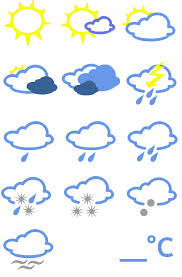 